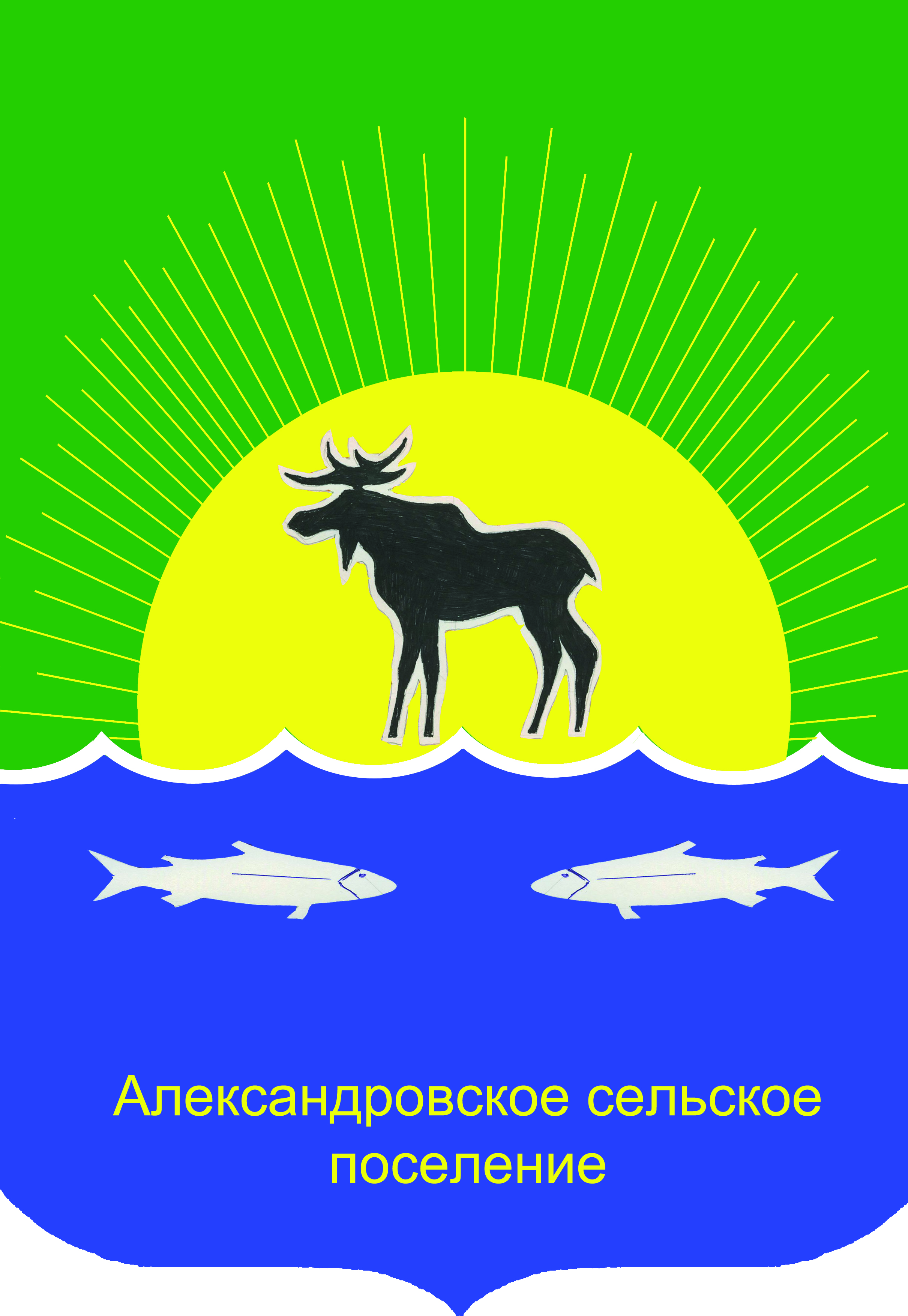 АДМИНИСТРАЦИЯ АЛЕКСАНДРОВСКОГО СЕЛЬСКОГОПОСЕЛЕНИЯПОСТАНОВЛЕНИЕс. АлександровскоеОб утверждении Административного регламента предоставления муниципальной услуги «Выдача градостроительного плана земельного участка»Руководствуясь Градостроительным кодексом Российской Федерации, Федеральными законами от 06 октября 2003 г. № 131-ФЗ «Об общих принципах организации местного самоуправления в Российской Федерации», от 27 июля 2010г. № 210-ФЗ «Об организации предоставления государственных и муниципальных услуг», Уставом муниципального образования Александровское сельское поселение,ПОСТАНОВЛЯЮ:1. Утвердить прилагаемый административный регламент предоставления муниципальной услуги «Выдача градостроительного плана земельного участка».2. Постановление Администрации Александровского сельского поселения от 20.03.2018г. № 80 «Об утверждении административного регламента предоставления муниципальной услуги «Выдача градостроительного плана земельного участка» считать утратившим силу.3. Настоящее Постановление подлежит официальному опубликованию и обнародованию на официальном сайте администрации муниципального образования в сети Интернет и вступает в силу с момента официального опубликования.4. Контроль за исполнением настоящего Постановления оставляю за собой.Глава администрации                                                                                             Д.В. Пьянков  Исп. Густая Юлия Михайловна,тел. 8(38255) 2-42-62ПриложениеУТВЕРЖДЕНпостановлениемАдминистрацииАлександровского сельского поселенияАДМИНИСТРАТИВНЫЙ РЕГЛАМЕНТ предоставления муниципальной услуги «Выдача градостроительного плана земельного участка»Общие положенияПредмет регулирования административного регламента предоставления муниципальной услуги Административный регламент предоставления муниципальной услуги «Выдача градостроительного плана земельного участка» (далее - Административный регламент) определяет порядок и стандарт предоставления муниципальной услуги по выдаче градостроительного плана земельного участка (далее - муниципальная услуга) на территории муниципального образования «Александровское сельское поселение», должностными лицами, муниципальными служащими Администрации Александровского сельского поселения. Ответственными за предоставление муниципальной услуги является Муниципальное бюджетное учреждение «Архитектуры, строительства и капитального ремонта» (далее – Учреждение архитектуры).Круг заявителей Заявителями являются правообладатели земельных участков, либо их уполномоченные представители (далее - заявители).Требования к порядку информирования о предоставлении муниципальной услуги Информирование граждан о порядке предоставления муниципальной услуги обеспечивается муниципальными служащими, специалистами Администрации Александровского сельского поселения, многофункционального центра предоставления государственных и муниципальных услуг (далее - МФЦ). Основными требованиями к информированию граждан о порядке предоставления муниципальной услуги являются достоверность предоставляемой информации, четкость в изложении информации, полнота и оперативность информирования. Место нахождения Администрации Александровского сельского поселения, Муниципального бюджетного учреждения «Архитектуры, строительства и капитального ремонта» (далее – Учреждение архитектуры), ответственного за предоставление муниципальной услуги, органов и организаций, участвующих в предоставлении муниципальной услуги, их почтовые адреса, официальные сайты в информационно-телекоммуникационной сети «Интернет» (далее - сеть Интернет), информация о графиках работы, телефонных номерах и адресах электронной почты представлены в Приложении 1 к настоящему Административному регламенту. Информация о месте нахождения, графиках работы Администрации Александровского сельского поселения, Учреждения архитектуры, организаций, участвующих в предоставлении муниципальной услуги, о порядке предоставления муниципальной услуги размещается на официальном сайте Администрации Александровского сельского поселения в сети Интернет, в федеральной государственной информационной системе «Единый портал государственных и муниципальных услуг (функций)» (далее - Единый портал государственных и муниципальных услуг (функций)), а также предоставляется по телефону и электронной почте. На официальном сайте Администрации Александровского сельского поселения в сети Интернет размещается следующая информация: наименование и почтовые адреса Администрации Александровского сельского поселения; номера телефонов Администрации Александровского сельского поселения; график работы Администрации Александровского сельского поселения; требования к письменному запросу граждан о предоставлении информации о порядке предоставления муниципальной услуги; перечень документов для получения муниципальной услуги; текст настоящего Административного регламента с приложениями; краткое описание порядка предоставления муниципальной услуги (блок- схема). На Едином портале государственных и муниципальных услуг (функций) размещается следующая информация: исчерпывающий перечень документов, необходимых для предоставления муниципальной услуги, требования к оформлению указанных документов, а также перечень документов, которые заявитель вправе представить по собственной инициативе; круг заявителей; срок предоставления муниципальной услуги; результаты предоставления муниципальной услуги, порядок предоставления документа, являющегося результатом предоставления муниципальной услуги; размер государственной пошлины, взимаемой за предоставление муниципальной услуги; исчерпывающий перечень оснований для приостановления или отказа в предоставлении муниципальной услуги; о праве заявителя на досудебное (внесудебное) обжалование действий (бездействия) и решений, принятых (осуществляемых) в ходе предоставления муниципальной услуги; формы заявлений (уведомлений, сообщений), используемые при предоставлении муниципальной услуги. Информация о порядке получения муниципальной услуги, а также о месте нахождения, контактных телефонах (телефонах для справок), адресах электронной почты, графике работы, сведения об органах и организациях, участвующих в предоставлении муниципальной услуги или являющихся источником получения информации, гражданину предоставляется:лично при обращении в Администрацию Александровского сельского поселения, либо в Учреждение архитектуры;в сети Интернет на официальном сайте муниципального образования «Александровское сельское поселение»: http//www.alsp.tomsk.ru; на информационных стендах в здании Администрации Александровского сельского поселения и Учреждения архитектуры; посредством Единого портала государственных и муниципальных услуг (функций): http://www.gosuslugi.ru/; при обращении в МФЦ (при условии заключенного соглашения). Информационные стенды оборудуются при входе в помещение Администрации Александровского сельского поселения и Учреждения архитектуры. На информационных стендах размещается следующая обязательная информация: почтовый адрес Администрации Александровского сельского поселения и Учреждения архитектуры; адрес официального сайта Администрации Александровского сельского поселения в сети Интернет; справочные номера телефонов Администрации Александровского сельского поселения и Учреждения архитектуры; график работы Администрации Александровского сельского поселения и Учреждения архитектуры; текст настоящего Административного регламента с приложениями; перечень документов для получения муниципальной услуги; образец оформления заявления; Обращения по контактному телефону по вопросам информирования о порядке предоставления муниципальной услуги принимаются в соответствии с графиком работы Администрации Александровского сельского поселения и Учреждения архитектуры, представленному в приложении 1 к настоящему Административному регламенту. Ответ на телефонный звонок должен содержать информацию о наименовании структурного подразделения Администрации Александровского сельского поселения, в которое обратился гражданин, фамилии, имени, отчестве (при наличии) и должности специалиста, принявшего телефонный звонок. При ответах на телефонные звонки и устные обращения специалисты Учреждения архитектуры обязаны предоставлять информацию по следующим вопросам: о месте предоставления муниципальной услуги и способах проезда к нему; о графике приема граждан по вопросам предоставления муниципальной услуги; о входящих номерах, под которыми зарегистрированы в системе делопроизводства Администрации Александровского сельского поселения, поступившие от заявителей документы. о нормативных правовых актах, регулирующих предоставление муниципальной услуги (наименование, номер, дата принятия нормативного акта); о необходимом перечне документов от заявителя для получения муниципальной услуги; о сроках рассмотрения документов о предоставлении муниципальной услуги; о сроках предоставления муниципальной услуги; о месте размещения на официальном сайте Администрации Александровского сельского поселения в сети Интернет информации по вопросам предоставления муниципальной услуги. При общении с гражданами (по телефону или лично) специалисты отдела архитектуры и градостроительства Администрации городского округа Стрежевой должны корректно и внимательно относиться к гражданам, не унижая их чести и достоинства. Устное информирование о порядке предоставления муниципальной услуги должно проводиться с использованием официально-делового стиля речи. При обращении за информацией гражданина лично специалисты Учреждения архитектуры обязаны принять его в соответствии с графиком работы. Продолжительность приема при личном обращении не должно превышать пятнадцати минут. Время ожидания в очереди при личном обращении не должно превышать пятнадцать минут. Если для подготовки ответа на устное обращение требуется более пятнадцати минут, специалист Учреждения архитектуры, осуществляющий устное информирование, предлагает заявителю назначить другое удобное для него время для устного информирования либо направить заявителю письменный ответ посредством почтового отправления либо в электронной форме. Письменное информирование гражданина осуществляется при получении от него письменного обращения лично или посредством почтового отправления, обращения в электронной форме о предоставлении информации по вопросам предоставления муниципальной услуги, сведений о ходе предоставления муниципальной услуги. Письменное обращение регистрируется в день поступления в Учреждение архитектуры. При обращении за информацией в письменной форме ответ гражданину направляется в письменной форме по почтовому адресу, указанному в обращении, поступившем в Администрацию Александровского сельского поселения и Учреждения архитектуры в течение тридцати дней со дня регистрации обращения. При обращении за информацией по электронной почте, с использованием Единого портала государственных и муниципальных услуг (функций) в форме электронного документа, ответ направляется гражданину в форме электронного документа по адресу электронной почты, указанному в обращении, в течение тридцати дней со дня регистрации обращения.В обращении гражданин в обязательном порядке указывает свои фамилию, имя, отчество (последнее - при наличии), адрес электронной почты, по которому должны быть направлены ответ, уведомление о переадресации обращения. Гражданин вправе приложить к такому обращению необходимые документы и материалы в электронной форме. Рассмотрение обращений о предоставлении информации о порядке предоставления муниципальной услуги осуществляется в порядке, предусмотренном Федеральным законом от 02.05.2006 № 59-ФЗ «О порядке рассмотрения обращений граждан Российской Федерации».Стандарт предоставления муниципальной услугиНаименование муниципальной услугиНаименование муниципальной услуги: «Выдача градостроительного плана земельного участка».Наименование органа, предоставляющего муниципальную услугу Предоставление муниципальной услуги осуществляется Администрацией Александровского сельского поселения. Непосредственно предоставление муниципальной услуги осуществляется специалистами Муниципального бюджетного учреждения «Архитектуры, строительства и капитального ремонта» (далее – Учреждение архитектуры).Результат предоставления муниципальной услуги Результатом предоставления муниципальной услуги является: выдача градостроительного плана земельного участка (далее - ГПЗУ); решение об отказе в выдаче ГПЗУ, в случае наличия оснований для отказа в предоставлении муниципальной услуги, указанных в пункте 34 настоящего Административного регламента.Срок предоставления муниципальной услуги Срок предоставления муниципальной услуги с учетом необходимости обращения в организации, участвующие в предоставлении муниципальной услуги, не может превышать четырнадцати рабочих дней со дня поступления заявления о предоставлении муниципальной услуги.Правовые основания для предоставления муниципальной услуги Предоставление муниципальной услуги осуществляется в соответствиис: Градостроительным кодексом Российской Федерации от 29.12.2004 № 190-ФЗ // «Российская газета», 30.12.2004, № 290 (далее - Градостроительный Кодекс); Федеральным законом от 06.10.2003 № 131-ФЗ «Об общих принципах организации местного самоуправления в Российской Федерации» // «Собрание законодательства РФ», 06.10.2003, № 40, ст. 3822, «Парламентская газета», № 186, 08.10.2003, «Российская газета», « 202, 08.10.2003; Приказом Минстроя России от 25.04.2017 № 741/пр «Об утверждении формы градостроительного плана земельного участка и порядка ее заполнения» // Зарегистрировано в Минюсте России 30.05.2017 № 46880, официальный интернет-портал правовой информации http://www.pravo.gov.ru, 31.05.2017; Постановлением Правительства Российской Федерации от 30.04.2014 № 403 «Об исчерпывающем перечне процедур в сфере жилищного строительства» // Официальный интернет-портал правовой информации http://www.pravo.gov.ru, 07.05.2014, «Собрание законодательства РФ», 12.05.2014, №19, ст. 2437.Исчерпывающий перечень документов, необходимых в соответствии сзаконодательными или иными нормативными правовыми актами для предоставления муниципальной услуги с разделением на документы и информацию, которые заявитель должен представить самостоятельно, и документы, которые заявитель вправе представить по собственной инициативе, так как они подлежат представлению в рамках межведомственного информационного взаимодействия В целях получения муниципальной услуги заявитель представляет заявление (предлагаемая форма заявления представлена в приложении 2 к настоящему Административному регламенту). К заявлению прикладываются следующие документы: копия документа, удостоверяющего личность, - для физического лица; копия свидетельства о государственной регистрации, о постановке на налоговый учет – для юридического лица;К заявлению также прикладывается документ, подтверждающий полномочия лица на осуществление действий от имени заявителя, в случае подачи документов представителем заявителя. Заявление и документы для предоставления муниципальной услуги могут быть представлены в Администрацию Александровского сельского поселения при личном обращении, посредством почтового отправления, с использованием Единого портала государственных и муниципальных услуг (функций) (при наличии технической возможности), или поданы заявителем через МФЦ (при наличии заключенного соглашения). В случае направления заявления в электронной форме заявитель прикладывает к такому обращению необходимые документы в электронной форме. Предлагаемая форма заявления доступна для копирования и заполнения в электронном виде на Едином портале государственных и муниципальных услуг (функций), на официальном сайте. Перечень документов для предоставления муниципальной услуги, которые находятся в распоряжении органов и организаций, участвующих в предоставлении муниципальной услуги, которые заявитель вправе предоставить самостоятельно:сведения из Единого государственного реестра недвижимости о правах на земельный участок, в отношении которого испрашивается градостроительный план; сведения из Единого государственного реестра недвижимости о правах на объект (объекты) капитального строительства, расположенный на земельном участке (земельных участках), в отношении которого испрашивается градостроительный план; выписка из Единого государственного реестра юридических лиц, в случае, если с запросом о предоставлении муниципальной услуги обратилось юридическое лицо; выписка из Единого государственного реестра индивидуальных предпринимателей, в случае, если с запросом о предоставлении муниципальной услуги обратился индивидуальный предприниматель; технические условия для подключения (технологического присоединения) планируемого к строительству или реконструкции объекта капитального строительства к сетям инженерно-технического обеспечения.30.1. Решение о предоставлении инвалидам мер социальной поддержки, об оказании им муниципальной услуги, о реализации иных прав инвалидов, предусмотренных законодательством Российской Федерации, осуществляется на основании сведений об инвалидности, содержащихся в федеральном реестре инвалидов, а в случае отсутствия соответствующих сведений в федеральном реестре инвалидов на основании представленных заявителем документов.Администрация Александровского сельского поселения не вправе:требовать от заявителя представления документов и информации или осуществления действий, представление или осуществление которых не предусмотрено нормативными правовыми актами, регулирующими отношения, возникающие в связи с предоставлением муниципальной услуги; требовать от заявителя представления документов и информации, в том числе подтверждающих внесение заявителем платы за предоставление муниципальной услуги, которые находятся в распоряжении органа, предоставляющего муниципальную услугу, иных государственных органов, органов местного самоуправления либо подведомственных государственным органам или органам местного самоуправления организаций, участвующих в предоставлении предусмотренных частью 1 статьи 1 Федерального закона от 27.07.2010 № 210-ФЗ «Об организации предоставления государственных и муниципальных услуг» государственных и муниципальных услуг, в соответствии с нормативными правовыми актами Российской Федерации, нормативными правовыми актами Томской области, муниципальными правовыми актами, за исключением документов, включенных в определенный частью 6 статьи 7 Федерального закона от 27.07.2010 № 210-ФЗ «Об организации предоставления государственных и муниципальных услуг» перечень документов. Заявитель вправе представить указанные документы и информацию в орган, предоставляющий муниципальную услугу, по собственной инициативе; требовать от заявителя осуществления действий, в том числе согласований, необходимых для получения муниципальной услуги и связанных с обращением в иные государственные органы, органы местного самоуправления и организации; требовать от заявителя представления документов и информации, отсутствие и (или) недостоверность которых не указывались при первоначальном отказе в приеме документов, необходимых для предоставления муниципальной услуги, либо в предоставлении муниципальной услуги, за исключением следующих случаев:а) изменение требований нормативных правовых актов, касающихся предоставления муниципальной услуги, после первоначальной подачи заявления о предоставлении муниципальной услуги;б) наличие ошибок в заявлении о предоставлении муниципальной услуги и документах, поданных заявителем после первоначального отказа в приеме документов, необходимых для предоставления муниципальной услуги, либо в предоставлении муниципальной услуги и не включенных в представленный ранее комплект документов;в) истечение срока действия документов или изменение информации после первоначального отказа в приеме документов, необходимых для предоставления муниципальной услуги, либо в предоставлении муниципальной услуги;г) выявление документально подтвержденного факта (признаков) ошибочного или противоправного действия (бездействия) должностного лица органа, предоставляющего муниципальную услугу, муниципального служащего, работника МФЦ, работника организации, предусмотренной частью 1.1 статьи 16 Федерального закона от 27.07.2010 № 210-ФЗ «Об организации предоставления государственных и муниципальных услуг», при первоначальном отказе в приеме документов, необходимых для предоставления муниципальной услуги, либо в предоставлении муниципальной услуги, о чем в письменном виде за подписью руководителя органа, предоставляющего муниципальную услугу, руководителя МФЦ при первоначальном отказе в приеме документов, необходимых для предоставления муниципальной услуги, либо руководителя организации, предусмотренной частью 1.1 статьи 16 настоящего Федерального закона от 27.07.2010 № 210-ФЗ «Об организации предоставления государственных и муниципальных услуг», уведомляется заявитель, а также приносятся извинения за доставленные неудобства; отказывать в приеме заявления и иных документов, необходимых для предоставления муниципальной услуги, в случае, если заявление и документы, необходимые для предоставления муниципальной услуги, поданы в соответствии с информацией о сроках и порядке предоставления муниципальной услуги, опубликованной на Едином портале государственных и муниципальных услуг (функций); отказывать в предоставлении муниципальной услуги в случае, если заявление и документы, необходимые для предоставления муниципальной услуги, поданы в соответствии с информацией о сроках и порядке предоставления муниципальной услуги, опубликованной на Едином портале государственных и муниципальных услуг (функций).Исчерпывающий перечень оснований для отказа в приеме документов, необходимых для предоставления муниципальной услугиОснования для отказа в приеме документов, необходимых для предоставления муниципальной услуги: обращение за предоставлением муниципальной услуги заявителя, не соответствующего требованиям пункта 2 настоящего Административного регламента; заявление не содержит сведений, либо содержит неполные сведения, установленные приложением 2 настоящего Административного регламента; документы содержат повреждения, исправления, наличие которых не позволяет однозначно истолковать их содержание; непредставление документов, указанных в пункте 28 настоящего Административного регламента.Исчерпывающий перечень оснований для приостановления предоставления муниципальной услуги или отказа в предоставлении муниципальной услуги Основания для приостановления предоставления муниципальной услуги отсутствуют. Основанием для отказа в предоставлении муниципальной услуги является отсутствие проектной документации по планировке территории, в случае, если в соответствии с Градостроительным кодексом Российской Федерации размещение объекта капитального строительства не допускается при отсутствии документации по планировке территории.Размер платы, взимаемой с заявителя при предоставлении муниципальной услуги, и способы ее взимания в случаях, предусмотренных федеральными законами, принимаемыми в соответствии с ними иными нормативными правовыми актами Российской Федерации, нормативными правовыми актами Томской области, муниципальными правовыми актами Предоставление муниципальной услуги осуществляется бесплатно. Услуги, которые являются необходимыми и обязательными для предоставления муниципальной услуги, отсутствуют.Максимальный срок ожидания в очереди при подаче заявления о предоставлении муниципальной услуги и при получении результата предоставления муниципальной услуги Максимальный срок ожидания в очереди при личной подаче заявления о предоставлении муниципальной услуги составляет пятнадцать минут. Максимальный срок ожидания в очереди при получении результата предоставления муниципальной услуги составляет пятнадцать минут.Срок регистрации заявления заявителя о предоставлении муниципальной услуги Заявление на бумажном носителе регистрируется в день представления в Администрацию Александровского сельского поселения заявления и документов, необходимых для предоставления муниципальной услуги. Регистрация заявления, направленного в форме электронного документа через Единый портал государственных и муниципальных услуг (функций), Официальный сайт Администрации Александровского сельского поселения, осуществляется не позднее рабочего дня, следующего за днем его поступления в Администрацию Александровского сельского поселения.Требования к помещениям, в которых предоставляются муниципальные услуги,к залу ожидания, местам для заполнения запросов о предоставлении муниципальной услуги, информационным стендам с образцами их заполнения и перечнем документов, необходимых для предоставления каждой муниципальной услуги, в том числе к обеспечению доступности для инвалидов указанныхобъектов в соответствии с законодательством Российской Федерации осоциальной защите инвалидов Предоставление муниципальных услуг осуществляется в специально выделенных для этих целей помещениях. Места предоставления муниципальной услуги оборудуются с учетом требований доступности для инвалидов в соответствии с законодательством Российской Федерации о социальной защите инвалидов. В случае невозможности оборудования места предоставления муниципальной услуги, с учетом требований доступности для инвалидов в соответствии с законодательством Российской Федерации о социальной защите инвалидов на сотрудника органа, предоставляющего муниципальную услугу, возлагается обязанность по оказанию ситуационной помощи инвалидам всех категорий на период предоставления муниципальной услуги. Организация парковок общего пользования возле здания (строения), в котором размещено помещение приема и выдачи документов, осуществляется в соответствии с Федеральным законом от 24.11.1995 № 181-ФЗ «О социальной защите инвалидов в Российской Федерации. Вход в помещение приема и выдачи документов должен обеспечивать свободный доступ заявителей, быть оборудован удобной лестницей с поручнями, широкими проходами. На здании рядом с входом должна быть размещена информационная табличка (вывеска), содержащая следующую информацию: наименование органа; место нахождения и юридический адрес; режим работы; номера телефонов для справок; адрес официального сайта Администрации Александровского сельского поселения в сети Интернет. Фасад здания должен быть оборудован осветительными приборами, позволяющими посетителям ознакомиться с информационными табличками. При размещении помещений приема и выдачи документов выше первого этажа, здание должно быть оборудовано лифтами и иными техническими средствами, обеспечивающими доступность услуги для инвалидов. Помещения приема и выдачи документов должны предусматривать места для ожидания, информирования и приема заявителей. В местах для информирования должен быть обеспечен доступ граждан для ознакомления с информацией не только в часы приема заявлений, но и в рабочее время, когда прием заявителей не ведется. Характеристики помещений приема и выдачи документов в части объемно-планировочных и конструктивных решений, освещения, пожарной безопасности, инженерного оборудования должны соответствовать требованиям нормативных документов, действующих на территории Российской Федерации. Помещения приема выдачи документов оборудуются стендами (стойками), содержащими информацию о порядке предоставления муниципальной услуги. В местах для ожидания устанавливаются стулья (кресельные секции, кресла) для заявителей. В помещении приема и выдачи документов выделяется место для оформления документов, предусматривающее столы (стойки) с бланками заявлений и канцелярскими принадлежностями. Информация о фамилии, имени, отчестве (при наличии) и должности специалиста Учреждения архитектуры, осуществляющего предоставление муниципальной услуги, должна быть размещена на рабочем месте специалиста. Орган, предоставляющий муниципальную услугу, обеспечивает инвалидам: условия для беспрепятственного доступа к объекту (зданию, помещению), в котором она предоставляется, а также для беспрепятственного пользования транспортом, средствами связи и информации; возможность самостоятельного передвижения по территории, на которой расположен объект (здание, помещение), в котором предоставляется муниципальная услуга, а также входа в такой объект и выхода из него, посадки в транспортное средство и высадки из него, в том числе с использованием кресла - коляски; сопровождение инвалидов, имеющих стойкие расстройства функции зрения и самостоятельного передвижения; надлежащее размещение оборудования и носителей информации, необходимых для обеспечения беспрепятственного доступа инвалидов к объекту (зданию, помещению), в котором предоставляется муниципальная услуга, и к услуге с учетом ограничений их жизнедеятельности; дублирование необходимой для инвалидов звуковой и зрительной информации, а также надписей, знаков и иной текстовой и графической информации знаками, выполненными рельефно-точечным шрифтом Брайля; допуск сурдопереводчика и тифлосурдопереводчика; допуск на объект (здание, помещение), в котором предоставляется муниципальная услуга, собаки-проводника при наличии документа, подтверждающего ее специальное обучение и выдаваемого по форме и в порядке, которые определяются федеральным органом исполнительной власти, осуществляющим функции по выработке и реализации государственной политики и нормативно-правовому регулированию в сфере социальной защиты населения; оказание инвалидам помощи в преодолении барьеров, мешающих получению ими муниципальной услуги наравне с другими лицами.Показатели доступности и качества муниципальной услуги Показателями доступности и качества муниципальной услуги являются: достоверность предоставляемой заявителям информации; полнота информирования заявителей; наглядность форм предоставляемой информации об административных процедурах; удобство и доступность получения информации заявителями о порядке предоставления муниципальной услуги; соблюдение сроков исполнения отдельных административных процедур и предоставления муниципальной услуги в целом; соблюдение требований к размеру платы за предоставление муниципальной услуги; соблюдений требований стандарта предоставления муниципальной услуги; отсутствие обоснованных жалоб на решения, действия (бездействие) Администрации Александровского сельского поселения, должностных лиц Администрации Александровского сельского поселения, либо муниципальных служащих при предоставлении муниципальной услуги;полнота и актуальность информации о порядке предоставления муниципальной услуги. При получении муниципальной услуги заявитель осуществляет не более двух взаимодействий с должностными лицами, в том числе: при подаче запроса на получение услуги и получении результата услуги заявителем лично, в том числе через МФЦ (при условии заключенного соглашения). при подаче запроса на получение услуги с использованием Единого портала государственных и муниципальных услуг (функций) (при наличии технической возможности), почтовым отправлением - взаимодействия с должностными лицами не требуется. Продолжительность каждого взаимодействия не должна превышать пятнадцать минут. Исчерпывающий состав действий, которые заявитель вправе совершить в электронной форме при получении муниципальной услуги с использованием Единого портала муниципальных услуг (функций) (после обеспечения технической возможности): получение информации о муниципальной услуге; ознакомление с формами заявлений и иных документов, необходимых для получения муниципальной услуги, и обеспечение доступа к ним для копирования и заполнения в электронной форме; представления заявления о предоставлении муниципальной услуги в электронной форме; представление документов, необходимых для предоставления муниципальной услуги, в электронной форме; осуществление мониторинга хода предоставления муниципальной услуги; получение результатов предоставления услуги в электронном виде на Едином портале государственных и муниципальных услуг (функций), если это не запрещено федеральным законом.Иные требования, в том числе учитывающие особенности предоставлениямуниципальных услуг в многофункциональных центрах и особенности предоставления муниципальных услуг в электронной форме Заявителю предоставляется возможность получения муниципальной услуги с использованием Единого портала государственных и муниципальных услуг (функций) (после обеспечения технической возможности), почтовым отправлением, посредством электронного документа, подписанного электронной подписью, а также посредством личного обращения за получением муниципальной услуги в МФЦ (при наличии заключенного соглашения). При обращении за получением муниципальной услуги через Единый портал государственных и муниципальных услуг (функций)» может применяться электронная подпись в соответствии с требованиями Федерального закона от 06.04.2011 № 63-ФЗ «Об электронной подписи». При представлении заявления в электронной форме представителем заявителя, действующим на основании доверенности, доверенность должна быть представлена в форме электронного документа, подписанного электронной подписью уполномоченного лица, выдавшего (подписавшего) доверенность. Документы, являющиеся результатом предоставления муниципальной услуги в виде электронного документа, направляются заявителю через Единый портал государственных и муниципальных услуг (функций) (после обеспечения технической возможности). В случае поступления заявления и документов в электронной форме с использованием Единого портала государственных и муниципальных услуг (функций) специалист, ответственный за предоставление муниципальной услуги, информирует заявителя через личный кабинет о регистрации заявления. Организация предоставления муниципальной услуги осуществляется по принципу «одного окна» на базе МФЦ (при наличии заключенного соглашения) при личном обращении заявителя. Заявителям предоставляется возможность для предварительной записи на подачу заявления и документов, необходимых для предоставления муниципальной услуги. Предварительная запись может осуществляться следующими способами по выбору заявителя: при личном обращении заявителя в Администрацию Александровского сельского поселения; по телефону; через официальный сайт Администрации Александровского сельского поселения: http//www.alsp.tomsk.ru. При предварительной записи заявитель сообщает следующие данные: для физического лица: фамилию, имя, отчество (последнее при наличии); для юридического лица: наименование юридического лица; контактный номер телефона; адрес электронной почты (при наличии); желаемые дату и время представления документов. Предварительная запись осуществляется путем внесения указанных сведений в книгу записи заявителей, которая ведется на электронных носителях. Заявителю сообщаются дата и время приема документов, кабинет (окно) приема документов, в который следует обратиться. При личном обращении заявителю выдается документ талон-подтверждение. Заявитель, записавшийся на прием через официальный сайт Администрации Александровского сельского поселения, может распечатать аналог талона-подтверждения. Осуществление записи заявителей на определенную дату заканчивается за сутки до наступления этой даты. При осуществлении предварительной записи заявитель в обязательном порядке информируется о том, что предварительная запись аннулируется в случае его не явки по истечении пятнадцати минут с назначенного времени приема. Заявителям, записавшимся на прием через официальный сайт Администрации Александровского сельского поселения, за три календарных дня до приема отправляется напоминание на указанный адрес электронной почты о дате, времени и месте приема, а также информация об аннулировании предварительной записи в случае не явки по истечении пятнадцати минут с назначенного времени приема. Заявитель в любое время вправе отказаться от предварительной записи. В отсутствии заявителей, обратившихся по предварительной записи, осуществляется прием заявителей, обратившихся в порядке очереди. График приема (приемное время) заявителей по предварительной записи устанавливается начальником Учреждения архитектуры в зависимости от интенсивности обращений. Заявитель имеет возможность получения информации о ходе предоставления муниципальной услуги. Информация о ходе предоставления муниципальной услуги направляется заявителю в срок, не превышающий одного рабочего дня после завершения выполнения соответствующего действия, на адрес электронной почты или с использованием средств Единого портала государственных и муниципальных услуг (функций) (при наличии технической возможности).При предоставлении муниципальной услуги в электронной форме заявителю направляется: уведомление о приеме и регистрации заявления и документов, необходимых для предоставления муниципальной услуги; уведомление о результатах рассмотрения документов, необходимых для предоставления муниципальной услуги; уведомление о возможности получить результат предоставления муниципальной услуги либо мотивированный отказ в предоставлении муниципальной услуги.Состав, последовательность и сроки выполнения административных процедур (действий), требования к порядку их выполнения, в том числе особенности выполнения административных процедур (действий) в электронной форме, а также особенности выполнения административныхпроцедур в МЦФ Предоставление муниципальной услуги включает в себя следующие административные процедуры: прием и регистрация заявления и документов для предоставления муниципальной услуги; формирование и направление межведомственных запросов в органы (организации), участвующие в предоставлении муниципальной услуги; принятие решения о предоставлении либо об отказе в предоставлении муниципальной услуги; выдача результата предоставления муниципальной услуги.Блок-схема предоставления муниципальной услуги Блок-схема последовательности действий при предоставлении муниципальной услуги представлена в приложении 3 к настоящему Административному регламенту.Прием и регистрация заявления и документов для предоставления муниципальной услуги Основанием для начала выполнения данной административной процедуры является поступление в Администрацию Александровского сельского поселения и документов, определенных пунктом 28 настоящего Административного регламента: в ходе личного приема заявителя (представителя заявителя) специалистом Учреждения архитектуры, ответственным за прием заявления о предоставлении муниципальной услуги и документов; из МФЦ (при наличии заключенного соглашения с МФЦ); посредством почтового отправления; в электронной форме посредством электронной почты; в электронной форме с использованием Единого портала государственных и муниципальных услуг (функций) (после обеспечения технической возможности). в форме электронного документа, подписанного электронной подписью, если это указано в заявлении о выдаче градостроительного плана земельного участка. При установлении оснований для отказа в приеме документов, предусмотренных пунктом 34 настоящего Административного регламента, специалист Учреждения архитектуры, ответственный за прием заявления, возвращает заявителю представленные документы с указанием причин возврата. При отсутствии оснований для отказа в приеме документов, предусмотренных пунктом 34 настоящего Административного регламента, специалист Учреждения архитектуры направляет заявление специалисту Администрации Александровского сельского поселения, ответственному за регистрацию документов, на регистрацию путем внесения записи в журнал регистрации входящих документов Администрации Александровского сельского поселения в день поступления заявления и прилагаемых к нему документов.Специалист, ответственный за регистрацию заявления, в срок не позднее дня поступления в Администрацию Александровского сельского поселения регистрирует и направляет заявление и приложенные документы специалисту Учреждения архитектуры, ответственному за предоставление муниципальной услуги. При отсутствии у заявителя, обратившегося лично, заполненного заявления или при неправильном его заполнении, специалист Учреждения архитектуры, ответственный за предоставление муниципальной услуги, осуществляет методическую помощь по заполнению заявления. Результатом административной процедуры является передача прошедшего регистрацию заявления на рассмотрение 	специалисту Учреждения архитектуры, ответственному за предоставление муниципальной услуги. Максимальный срок выполнения административной процедуры по приему и регистрации заявления и	 документов для предоставления муниципальной услуги составляет один рабочий день со дня поступления заявления в Администрацию Александровского сельского поселения.Формирование и направление межведомственных запросов в органы(организации), участвующие в предоставлении муниципальной услуги Основанием для начала выполнения административной процедуры является поступление прошедшего регистрацию заявления и прилагаемых к нему документов на рассмотрение специалисту Учреждения архитектуры, ответственному за предоставление муниципальной услуги. Специалист Учреждения архитектуры, ответственный за предоставление муниципальной услуги, в течение одного рабочего дня со дня поступления к нему на рассмотрение документов готовит межведомственные запросы для получения сведений, предусмотренных пунктом 30 настоящего Административного регламента. Формирование и направление межведомственных запросов осуществляется в соответствии с требованиями Федерального закона от 27.07.2010 № 210-ФЗ «Об организации предоставления государственных и муниципальных услуг». Для предоставления муниципальной услуги специалист Учреждения архитектуры, ответственный за предоставление муниципальной услуги, направляет межведомственные запросы в: Федеральную службу государственной регистрации, кадастра и картографии, предоставляющую сведения, содержащиеся в Едином государственном реестре недвижимости; Федеральную налоговую службу,	предоставляющую сведения, содержащиеся в Едином государственном реестре юридических лиц и Едином государственном реестре индивидуальных предпринимателей; организации, осуществляющие эксплуатацию сетей инженернотехнического обеспечения. Представленные в Администрацию Александровского сельского поселения документы и информация, полученные в рамках межведомственного взаимодействия, передаются специалисту Учреждения архитектуры, ответственному за предоставление муниципальной услуги, в день поступления документов. Результатом административной процедуры является обобщение полученной в рамках межведомственного взаимодействия информации (документов), необходимой для предоставления муниципальной услуги заявителю. Максимальный срок выполнения	административной процедуры составляет девять рабочих дней со дня поступления прошедшего регистрацию заявления и прилагаемых к нему документов на рассмотрение специалисту Учреждения архитектуры, ответственному за предоставление муниципальной услуги.Принятие решения о предоставлении муниципальной услуги либо об отказе впредоставлении муниципальной услуги Основанием начала административной процедуры является установление специалистом Учреждения архитектуры, ответственным за предоставление муниципальной услуги, в ходе проверки документов оснований для предоставления муниципальной услуги. Специалист Учреждения архитектуры, ответственный за предоставление муниципальной услуги: заполняет ГПЗУ (в 3-х экземплярах) по форме, утвержденной Приказом Минстроя России от 25.04.2017 № 741/пр «Об утверждении формы градостроительного плана земельного участка и порядка ее заполнения»; направляет подготовленные документы на согласование в порядке, определенном регламентом работы администрации Александровского сельского поселения; готовит проект решения об отказе в предоставлении ГПЗУ в случае наличия оснований для отказа в предоставлении муниципальной услуги, указанных в пункте 34 настоящего Административного регламента; Максимальный срок согласования должностными лицами Администрации Александровского сельского поселения документов, указанных в пункте 92 настоящего Административного регламента, составляет два рабочих дня с момента направления этих документов на согласование. Результатом административной процедуры является подготовка и регистрация документов, оформляющих решение: градостроительного плана земельного участка или решение от отказе в предоставлении муниципальной услуги. Максимальный срок выполнения административной процедуры составляет два рабочих дня со дня установления специалистом Учреждения архитектуры, ответственным за предоставление муниципальной услуги, в ходе проверки документов оснований для предоставления муниципальной услуги.Выдача результата предоставления муниципальной услуги Основанием для начала административной процедуры является наличие одного из документов, указанных в пункте 94 настоящего Административного регламента. Выдача результата предоставления муниципальной услуги осуществляется способом, указанным заявителем в заявлении, в том числе: при личном обращении в Учреждение архитектуры (на бумажном носителе); посредством почтового отправления на адрес заявителя, указанный в заявлении (на бумажном носителе); посредством электронной почты по адресу электронной почты, указанному в заявлении (в форме электронного документа); при личном обращении в МФЦ (при наличии заключенного соглашения) (на бумажном носителе); через личный кабинет на Едином портале государственных и муниципальных услуг (функций) (при наличии технической возможности) (в форме электронного документа). в форме электронного документа, подписанного электронной подписью, если это указано в заявлении о выдаче градостроительного плана земельного участка. Максимальный срок выполнения административной процедуры составляет два рабочих дня со дня подписания одного из документов, указанных в пункте 94 настоящего Административного регламента.Формы контроля за исполнением Административного регламентаПорядок осуществления текущего контроля за соблюдением и исполнениемответственными должностными лицами положений административного регламента и иных нормативных правовых актов, устанавливающих требования к предоставлению муниципальной услуги, а также принятием ими решений Текущий контроль за соблюдением и исполнением положений Административного регламента и иных 	нормативных правовых актов, устанавливающих требования к предоставлению муниципальной услуги, осуществляется начальником Учреждения архитектуры.Порядок и периодичность осуществления плановых и внеплановых проверок полноты и качества предоставления муниципальной услуги, в том числе порядоки формы контроля за полнотой и качеством предоставления муниципальнойуслуги Контроль за полнотой и качеством предоставления муниципальной услуги осуществляется в формах: проведения проверок; рассмотрения жалоб заявителей на действия (бездействие) органа, предоставляющего муниципальную услугу, должностного лица органа, предоставляющего муниципальную услугу, либо муниципального служащего. В целях осуществления контроля за полнотой и качеством предоставления муниципальной услуги Администрацией Александровского сельского поселения проводятся плановые и внеплановые проверки. Порядок и периодичность осуществления плановых проверок устанавливается постановлением Администрации Александровского сельского поселения. При проверке рассматриваются все вопросы, связанные с предоставлением муниципальной услуги (комплексные проверки), или отдельный	вопрос, связанный с предоставлением муниципальной услуги (тематические проверки). Проверкатакже может проводиться по жалобе заявителя.Внеплановые проверки проводятся в связи с проверкой устранения ранее выявленных нарушений Административного регламента, а также в случае получения жалоб заявителей на действия (бездействие) органа, предоставляющего муниципальную услугу, должностного лица органа, предоставляющего муниципальную услугу, либо муниципального служащего. Результаты проверки оформляются в виде акта проверки, в котором указываются выявленные недостатки и предложения по их устранению.Ответственность должностных лиц органа, предоставляющего муниципальную услугу, за решения и действия (бездействие), принимаемые (осуществляемые) ими в ходе предоставления муниципальной услуги По результатам проведенных проверок, в случае выявления нарушений соблюдения положений Административного регламента, виновные должностные лица Администрации Александровского сельского поселения несут ответственность, установленную законодательством Российской Федерации, за решения и действия (бездействие), принимаемые в ходе предоставления муниципальной услуги. Ответственность должностных лиц Администрации Александровского сельского поселения закрепляется в должностных инструкциях.Положения, характеризующие требования к порядку и формам контроля за предоставлением муниципальной услуги, в том числе со стороны граждан, ихобъединений и организаций Контроль за предоставлением муниципальной услуги, в том числе со стороны граждан, их объединений и организаций, осуществляется посредством публикации сведений о деятельности Администрации Александровского сельского поселения при предоставлении муниципальной услуги, получения гражданами, их объединениями и организациями актуальной, полной и достоверной информации о порядке предоставления муниципальной услуги и обеспечения возможности досудебного (внесудебного) рассмотрения жалоб.Досудебный (внесудебный) порядок обжалования решений и действий(бездействия) органа, предоставляющего муниципальную услугу, многофункционального центра, организаций, указанных в части 1.1 статьи16 федерального закона от 27.07.2010 № 210-ФЗ «Об организации предоставления государственных и муниципальных услуг», а также их должностных лиц, муниципальных служащих, работниковЗаявитель вправе обратиться с жалобой на решения и действия (бездействие) органа, предоставляющего муниципальную услугу, должностного лица органа, предоставляющего муниципальную услугу, либо муниципального служащего, МФЦ, работника МФЦ, а также организаций, предусмотренных частью 1.1 статьи 16 Федерального закона № 210-ФЗ, или их работников (далее - жалоба), в том числе в следующих случаях: нарушение срока регистрации заявления о предоставлении муниципальной услуги; нарушение срока предоставления муниципальной услуги. В указанном случае досудебное (внесудебное) обжалование заявителем решений и действий (бездействия) МФЦ, работника МФЦ возможно в случае, если на МФЦ, решения и действия (бездействие) которого обжалуются, возложена функция по предоставлению муниципальной услуги в полном объеме в порядке, определенном частью 1.3 статьи 16 Федерального закона № 210-ФЗ; требование у заявителя документов или информации, либо осуществления действий, представление или осуществление которых не предусмотрено нормативными правовыми актами Российской Федерации, нормативными правовыми актами Томской области, муниципальными правовыми актами; отказ в приеме у заявителя документов, предоставление которых предусмотрено нормативными правовыми актами Российской Федерации, нормативными правовыми актами Томской области, муниципальными правовыми актами для предоставления муниципальной услуги; отказ в предоставлении муниципальной услуги, если основания отказа не предусмотрены федеральными законами и принятыми в соответствии с ними иными нормативными правовыми актами Российской Федерации, законами и иными нормативными правовыми актами Томской области, муниципальными правовыми актами. В указанном случае досудебное (внесудебное) обжалование заявителем решений и действий (бездействия) МФЦ, работника МФЦ возможно в случае, если на МФЦ, решения и действия (бездействие) которого обжалуются, возложена функция по предоставлению муниципальной услуги в полном объеме в порядке, определенном частью 1.3 статьи 16 Федерального закона № 210-ФЗ; затребование с заявителя при предоставлении муниципальной услуги платы, не предусмотренной нормативными правовыми актами Российской Федерации, нормативными правовыми актами Томской области, муниципальными правовыми актами; отказ органа, предоставляющего муниципальную услугу, должностного лица органа, предоставляющего муниципальную услугу, МФЦ, работника МФЦ, организаций, предусмотренных частью 1.1 статьи 16 Федерального закона № 210-ФЗ, или их работников в исправлении допущенных ими опечаток и ошибок в выданных в результате предоставления муниципальной услуги документах либо нарушение установленного пунктом 11 4 настоящего Административного регламента срока таких исправлений. В указанном случае досудебное (внесудебное) обжалование заявителем решений и действий (бездействия) МФЦ, работника МФЦ возможно в случае, если на МФЦ, решения и действия (бездействие) которого обжалуются, возложена функция по предоставлению муниципальной услуги в полном объеме в порядке, определенном частью 1.3 статьи 16 Федерального закона № 210-ФЗ; нарушение срока или порядка выдачи документов по результатам предоставления муниципальной услуги; приостановление предоставления муниципальной услуги, если основания приостановления не предусмотрены федеральными законами и принятыми в соответствии с ними иными нормативными правовыми актами Российской Федерации, законами и иными нормативными правовыми актами Томской области, муниципальными правовыми актами. В указанном случае досудебное (внесудебное) обжалование заявителем решений и действий (бездействия) МФЦ, работника МФЦ возможно в случае, если на МФЦ, решения и действия (бездействие) которого обжалуются, возложена функция по предоставлению муниципальной услуги в полном объеме в порядке, определенном частью 1.3 статьи 16 Федерального закона № 210-ФЗ; нарушения при осуществлении в отношении юридических лиц и индивидуальных предпринимателей, являющихся субъектами градостроительных отношений, процедур, включенных в исчерпывающие перечни процедур в сферах строительства, утвержденные Правительством Российской Федерации в соответствии с частью 2 статьи 6 Градостроительного кодекса Российской Федерации.требование у заявителя при предоставлении муниципальной услуги документов или информации, отсутствие и (или) недостоверность которых не указывались при первоначальном отказе в приеме документов, необходимых для предоставления муниципальной услуги, либо в предоставлении муниципальной услуги, за исключением случаев, предусмотренных пунктом 4 части 1 статьи 7 Федерального закона № 210-ФЗ. В указанном случае досудебное (внесудебное) обжалование заявителем решений и действий (бездействия) МФЦ, работника МФЦ возможно в случае, если на МФЦ, решения и действия (бездействие) которого обжалуются, возложена функция по предоставлению соответствующих муниципальных услуг в полном объеме в порядке, определенном частью 1.3 статьи 16 Федерального закона № 210-ФЗ. Жалоба на решения и действия (бездействие) органа, предоставляющего муниципальную услугу, должностного лица органа, предоставляющего муниципальную услугу, муниципального служащего, руководителя органа, предоставляющего муниципальную услугу, подается в письменной форме на бумажном носителе, в электронной форме в орган, предоставляющий муниципальную услугу, и может быть направлена (подана): по почте (по адресу, указанному в приложении 1 к настоящему Административному регламенту); через МФЦ (при наличии заключенного соглашения); через официальный сайт Администрации Александровского сельского поселения: http//www.alsp.tomsk.ru ; с использованием Единого портала (после обеспечения технической возможности); в ходе личного приема заявителя. Жалоба должна содержать:наименование органа, предоставляющего муниципальную услугу, должностного лица органа, предоставляющего муниципальную услугу, либо муниципального служащего, МФЦ, его руководителя и (или) работника, организаций, предусмотренных частью 1.1 статьи 16 Федерального закона № 210- ФЗ, их руководителей и (или) работников, решения и действия (бездействие) которых обжалуются; фамилию, имя, отчество (последнее - при наличии), сведения о месте жительства заявителя - физического лица либо наименование, сведения о месте нахождения заявителя - юридического лица, а также номер (номера) контактного телефона, адрес (адреса) электронной почты (при наличии) и почтовый адрес, по которым должен быть направлен ответ заявителю; сведения об обжалуемых решениях и действиях (бездействии) органа, предоставляющего муниципальную услугу, должностного лица органа, предоставляющего муниципальную услугу, либо государственного или муниципального служащего, МФЦ, работника МФЦ, организаций, предусмотренных частью 1.1 статьи 16 Федерального закона № 210-ФЗ, их работников; доводы, на основании которых заявитель не согласен с решением и действием (бездействием) органа, предоставляющего муниципальную услугу, должностного лица органа, предоставляющего муниципальную услугу, либо муниципального служащего, МФЦ, работника МФЦ, организаций, предусмотренных частью 1.1 статьи 16 Федерального закона № 210-ФЗ, их работников. Заявителем могут быть представлены документы (при наличии), подтверждающие доводы заявителя, либо их копии. Жалоба может быть направлена: начальнику Учреждения архитектуры на действия (бездействие) должностных лиц Учреждения архитектуры, а также принимаемые ими решения при предоставлении муниципальной услуги; заместителю Главы Александровского сельского поселения на действия (бездействие) начальника Учреждения архитектуры, должностных лиц и муниципальных служащих, а также принимаемые ими решения при предоставлении муниципальной услуги;Главе Александровского сельского поселения на действия (бездействие) заместителя Главы Александровского сельского поселения, начальника Учреждения архитектуры, должностных лиц и муниципальных служащих Администрации Александровского сельского поселения и Учреждения архитектуры при предоставлении муниципальной услуги; руководителю МФЦ на решения и действия (бездействие) работника этого МФЦ; учредителю МФЦ или должностному лицу, уполномоченному нормативным правовым актом Томской области на решения и действия (бездействие) МФЦ; руководителям организаций, предусмотренных частью 1.1 статьи 16 Федерального закона № 210-ФЗ, на решения и действия (бездействие) работников этих организаций; в антимонопольный орган на решения и действия (бездействие) должностных лиц Учреждения архитектуры, муниципальных служащих при предоставлении муниципальной услуги. Жалоба подлежит обязательной регистрации в течение трех дней с момента поступления в орган, предоставляющий муниципальную услугу. В день регистрации жалоба направляется руководителю органа, предоставляющего муниципальную услугу, после чего не позднее одного рабочего дня передается на рассмотрение должностному лицу, наделенному полномочиями по рассмотрению жалоб. Жалоба подлежит рассмотрению в течение пятнадцати рабочих дней со дня ее регистрации, а в случае обжалования отказа органа, предоставляющего муниципальную услугу, МФЦ, организаций, предусмотренных частью 1.1 статьи 16 Федерального закона № 210-ФЗ, в приеме документов у заявителя либо в исправлении допущенных опечаток и ошибок или в случае обжалования нарушения установленного срока таких исправлений - в течение пяти рабочих дней со дня ее регистрации. По результатам рассмотрения жалобы принимается одно из следующих решений: жалоба удовлетворяется, в том числе в форме отмены принятого решения, исправления допущенных опечаток и ошибок в выданных в результате предоставления муниципальной услуги документах, возврата заявителю денежных средств, взимание которых не предусмотрено нормативными правовыми актами Российской Федерации, нормативными правовыми актами Томской области, муниципальными правовыми актами; в удовлетворении жалобы отказывается. Не позднее дня, следующего за днем принятия решения, указанного в пункте 115 настоящего Административного регламента, заявителю в письменной форме и по желанию заявителя в электронной форме направляется мотивированный ответ о результатах рассмотрения жалобы. В случае принятия решения об удовлетворении жалобы организуется работа по восстановлению нарушенных прав заявителя, а также иные мероприятия, направленные на устранение выявленных нарушений. При устранении выявленных нарушений, восстановлении нарушенных прав заявителя сроки выполнения административных процедур не могут превышать сроков, установленных настоящим Административным регламентом. В случае установления в ходе или по результатам рассмотрения жалобы признаков состава административного правонарушения или преступления должностное лицо, работник, наделенные полномочиями по рассмотрению жалоб, незамедлительно направляют имеющиеся материалы в органы прокуратуры. В случае признания жалобы подлежащей удовлетворению в ответе заявителю, указанном в пункте 116 настоящего Административного регламента, дается информация о действиях, осуществляемых органом, предоставляющим муниципальную услугу, МФЦ либо организацией, предусмотренной частью 1.1 статьи 16 Федерального закона № 210-ФЗ, в целях незамедлительного устранения выявленных нарушений при оказании муниципальной услуги, а также приносятся извинения за доставленные неудобства и указывается информация о дальнейших действиях, которые необходимо совершить заявителю в целях получения муниципальной услуги. В случае признания жалобы не подлежащей удовлетворению в ответе заявителю, указанном в пункте 116 настоящего Административного регламента, даются аргументированные разъяснения о причинах принятого решения, а также информация о порядке обжалования принятого решения.Приложение 1                к Административному регламенту                    предоставления муниципальной услуги                  «Выдача градостроительного плана                                         земельного участка»Справочная информация о месте нахождения, графике работы, контактных телефонах, адресах электронной почты органов, предоставляющих муниципальную услугу, их структурных подразделений и организаций, участвующих в предоставлении муниципальной услугиАдминистрация Александровского сельского поселенияМесто нахождения Администрации Александровского сельского поселения: 636760, Томская область, Александровский район, с. Александровское, ул. Лебедева, 30График работы Администрации Александровского сельского поселения:График приема заявителей в Администрации Александровского сельского поселения:Почтовый адрес Администрации Александровского сельского поселения: 636760, Томская область, Александровский район, с. Александровское, ул. Лебедева, 30 Контактный телефон: (38 255) 2-68-94Официальный сайт Администрации Александровского сельского поселения в сети Интернет/ http//:www.alsp.tomsk.ru.Адрес электронной почты Администрации Александровского сельского поселения в сети Интернет: alsaleks@tomsk.gov.ruМуниципальное бюджетное учреждение «Архитектуры, строительства и капитального ремонта»Место нахождения Учреждения архитектуры: РФ, Томская область, Александровский район, с. Александровское, ул. Ленина, 7 График работы Учреждения архитектуры:График приема заявителей в Учреждение архитектуры:Почтовый адрес Учреждения архитектуры: 636760, Томская область, Александровский район, с. Александровское, ул. Ленина, 7.Контактный телефон: (38 255) 2-48-61, 2-42-62Адрес электронной почты Учреждения архитектуры в сети Интернет: arhialex85@yandex.ruПриложение 2     к Административному регламенту предоставления муниципальной услуги «Выдача градостроительного плана земельного участка»Форма заявления
о выдаче градостроительного плана земельного участка В Администрацию ____________________ (указать наименование муниципального образования)от ____________________________________________(указать Ф.И.О.   для физического лица, наименование – для юридического лица)ИНН _____________________________________(для юридического лица)ОГРН _____________________________________(для юридического лица)_______________________________________________(адрес, телефон (факс), электронная почта и иные реквизиты, позволяющие осуществлятьвзаимодействие с заявителем)ЗАЯВЛЕНИЕПрошу выдать градостроительный план земельного участка, расположенного по адресу: (адрес, местонахождение земельного участка). Кадастровый номер земельного участка ____________________________________ К заявлению прилагаются следующие документы:1)  	;(наименование документа)2)  	;(наименование документа)3)  	;(наименование документа)Способ получения ____ (результат предоставления услуги) (нужное подчеркнуть): при личном обращении в _______ (указать наименование структурного подразделения, ответственного за предоставление муниципальной услуги);при личном обращении в МФЦ;посредством почтового отправления на адрес, указанный в заявлении.«___» _________ 20_____г.                (дата подачи заявления)Приложение 3     к Административному регламенту предоставления муниципальной услуги «Выдача градостроительного плана земельного участка»БЛОК – СХЕМА предоставления муниципальной услуги«Выдача градостроительного плана земельного участка»15.01.2021№10 Понедельник:с 8.45 - 13.00с14.00-17.00Вторник:с 8.45 - 13.00с14.00-17.00Среда:с 8.45 - 13.00с14.00-17.00Четверг:с 8.45 - 13.00с14.00-17.00Пятница:с 8.45 - 13.00с14.00-17.00Суббота:выходной деньВоскресенье:выходной деньПонедельник:с 8.45 - 13.00с14.00-17.00Вторник:с 8.45 - 13.00с14.00-17.00Среда:с 8.45 - 13.00с14.00-17.00Четверг:с 8.45 - 13.00с14.00-17.00Пятница:с 8.45 - 13.00с14.00-17.00Суббота:выходной деньВоскресенье:выходной деньПонедельник:с 09.00-13.00       с 14.00-17.15Вторник:с 09.00-13.00       с 14.00-17.15Среда:с 09.00-13.00       с 14.00-17.15Четверг:с 09.00-13.00       с 14.00-17.15Пятница:с 09.00-13.00       с 14.00-17.15Суббота:выходной деньВоскресенье:выходной деньПонедельник:с 09.00-13.00       с 14.00-17.15Вторник:с 09.00-13.00       с 14.00-17.15Среда:с 09.00-13.00       с 14.00-17.15Четверг:с 09.00-13.00       с 14.00-17.15Пятница:с 09.00-13.00       с 14.00-17.15Суббота:выходной деньВоскресенье:выходной день(подпись заявителя)(полностью Ф.И.О. физического лица, представителя юридического лица)